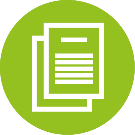 Повече за наръчника за взаимоотношения с медииАко проявявате интерес да станете част от Европейската седмица на професионалните умения за 2019 г. и желаете да рекламирате своите събития и дейности, тогава този наръчник е точно за Вас. Той ще Ви запознае с различните медийни канали, които можете да използвате, за да привлечете вниманието към Седмицата и ползите от професионалното образование и обучение (ПОО) в Европа. 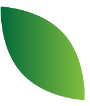 Този наръчник предоставя следното: Защо да запознаете медиите с Вашето участие в Европейската седмица на професионалните умения?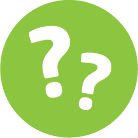 Първите три Европейски седмици на професионалните умения имаха страхотен успех и сега Европейската комисия организира Седмицата за четвърти път, за да продължи да повишава осведомеността по отношение на ПОО. Официалната Седмица ще се проведе от 14 до 18 октомври 2019 г. и стотици събития и дейности, свързани с ПОО, ще бъдат организирани из цяла Европа през годината. Европейското събитие ще се проведе в Хелзинки.Седмицата и съответните кампании за комуникация сближават доставчиците на образователни и обучителни услуги, организациите на гражданското общество, публичните органи, бизнес организациите и широката общественост, за да привлекат повече внимание към ПОО в цяла Европа. Седмицата има за цел да покаже множеството възможности, които ПОО може да осигури както на младите, така и на възрастните, а също и стойността, която ПОО добавя към икономиката и бъдещето на работата и уменията. Тази година темата е „ПОО за ВСИЧКИ – умения за живот“ и ще има специален акцент върху високите постижения, приобщаването и ученето през целия живот в ПОО.Можете да използвате медийното покритие, за да рекламирате своето събитие и да покажете по какъв начин то отговаря на Седмицата. Така повече хора ще узнаят за Вашето събитие/дейност и ще пожелаят да станат част от него. Медийното покритие също така привлича вниманието към Вашата организация отвъд вече изградената Ви мрежа, като в допълнение разпространява новината за събитието и Седмицата. Това ще помогне за популяризирането и по-доброто възприемане на ПОО във Вашата страна.Видовете медии, които може да проявят интерес към Седмица, включват: 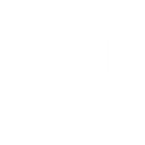 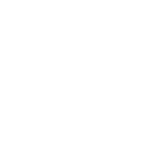 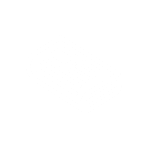 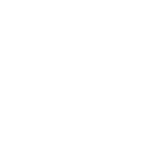 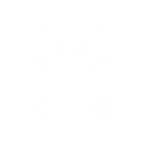 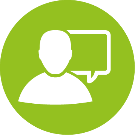 Връзки с медиите Тук ще намерите основен списък, който ще Ви помогне да получите популярност за своето събитие и Седмица. След това ще намерите по-подробни идеи и съвети.Определяне на това към коя медия да се обърнетеПървата стъпка е да разберете кои медии обхващат Вашата област или регион. След това можете да намерите данните за контекст с журналистите, които отговарят за местните събития, въпросите за трудовата заетост и образованието, социалните политики или европейските въпроси, като прегледате уеб сайтовете на съответните медии или се свържете с тях по телефона. Можете също така да проверите как да изпратите събитието си за включване в техните афиши. 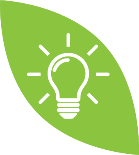 Подготовка на съобщение за медиитеНай-ефективният начин за информиране на медиите е като им изпратите съобщение за медиите. Може да използвате шаблона за съобщения за медиите за Европейската седмица на професионалните умения, който можете да намерите на уеб сайта, като основа. Изберете шаблона на езика, който ви е необходим, и след това просто попълнете информацията за събитието/дейността, както и всички конкретни за региона данни, които считате за интересни и уместни. Повечето медийни организации предпочитат да получават съобщения за медиите в текста на имейла вместо като прикачен файл, така че копирайте съобщението за медиите в имейла, преди да го изпратите. Вдъхнете живот на съобщението си за медиитеЦелта на съобщението Ви за медиите е да дадете на журналистите важна и интересна информация, както и материали, които те да могат да публикуват – например снимки, видеоклипове, истории за успех, цитати, инфографики, факти и данни.Източници на факти и данниВъзможно е Вашата организация да има достъп до интересни и важни факти и данни. Като алтернатива тук ще намерите редица европейски източници за конкретни за държавите факти и данни, от които можете да се възползвате. Не забравяйте винаги да посочвате източника: Обзор на образованието и обучението за 2018 г.: доклади за държавата, резюмета и инфографики(ГД „Образование и култура“). ПОО в Европа, доклади по държава (Cedefop).  Световна база данни за ТПОО – профили на държавите (Международен център за техническо и професионално образование и обучение (UNEVOC) и ЮНЕСКО). Образователна база данни UOE (ЮНЕСКО, ОИСР и ЕВРОСТАТ).Статистика за професионалното образование и обучение (Евростат).Статистика за обучение на възрастни (Евростат). Можете също така да се свържете с националните агенции за ПОО и министерството/подразделението за образование или трудови ресурси във Вашата държава, тъй като е възможно те да разполагат с национални доклади относно ПОО. Статистиките на ниво ЕС може да предоставят интересно сравнение, а Евростат е добър източник за подобни данни: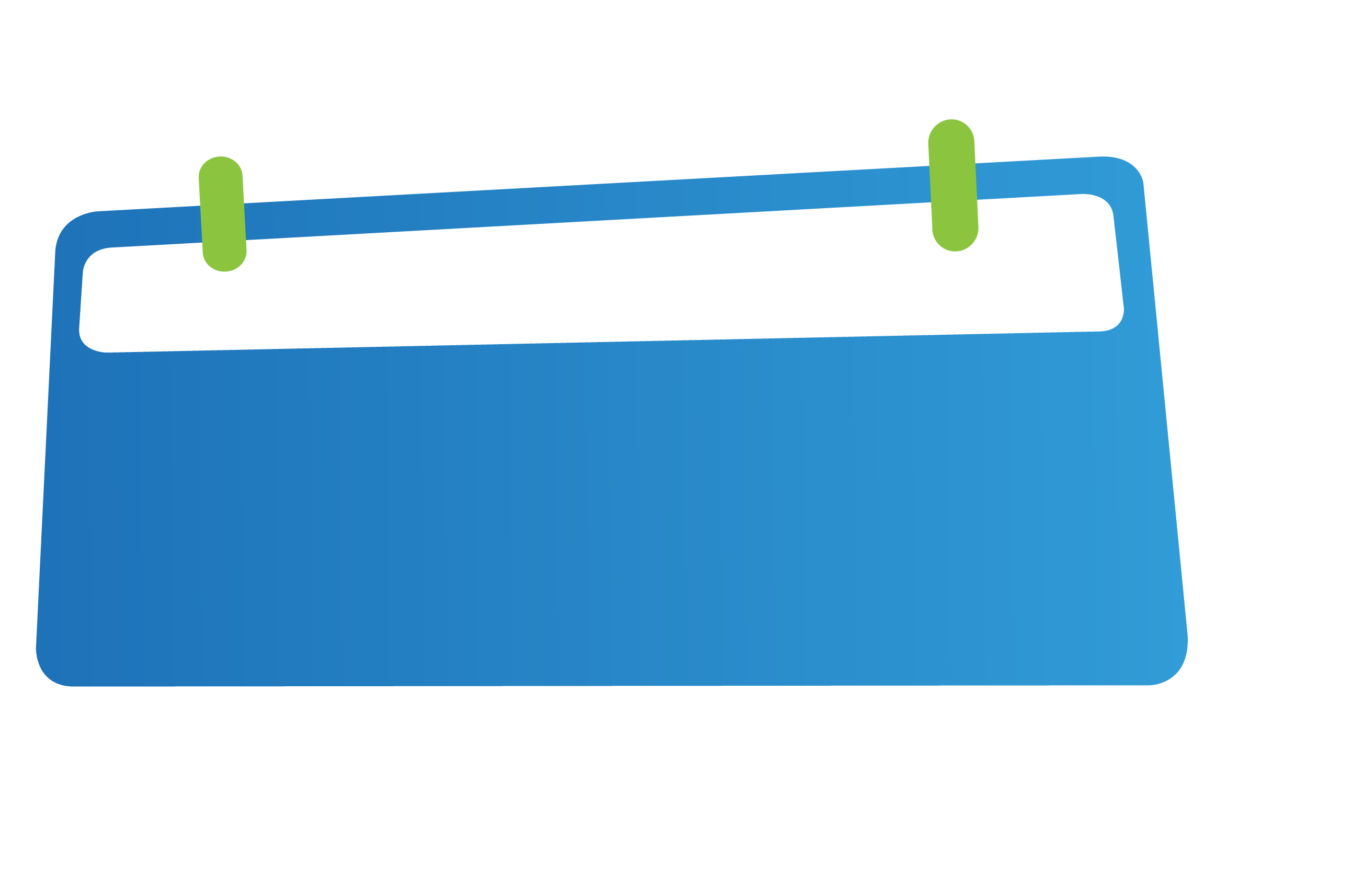 Изпращане на съобщение за медиитеЗа местните медии и всекидневните вестници трябва да изпратите съобщение за медиите около две седмици преди събитието. Добра идея е също така да изпратите и напомняне един-два дни преди събитието. За специализирани издания и списания можете да изпратите съобщението за медиите по-рано, тъй като редакторският им календар може да е ангажиран предварително. Можете също така да изпратите събитието до афишите със събития един месец предварително, според конкретния афиш.Създаване на връзки с журналиститеИзграждането на добри връзки с журналистите винаги може да е от полза за бъдещото отразяване на събитията. В допълнение към изпращането на съобщение за медиите можете да им се обадите по телефона и да ги поканите да отразят събитието Ви. Не забравяйте да ги питате какви специфични изисквания имат и да им изпратите напомняне преди събитието. След като денят настъпи, назначете специално лице, което да има задачата да ги посрещне и да се погрижи да разполагат с цялата им нужна информация. Добра идея е да отпечатате няколко копия на брошурата на Европейската седмица на професионалните умения за 2019 г., които да раздадете. Можете да намерите брошурата на уеб сайта. Провеждане на успешни интервютаИнтервютата могат да се провеждат както лице в лице по време на събитието, така и по телефона или дори чрез имейл. В случай че получите молба за интервю, трябва да имате предвид няколко основни съвета. 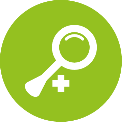 Полезни инструментиШаблон за съобщение за пресата за Европейската седмица на професионалните умения: Наличен на всички официални езици в ЕС и готов за Вас да го промените и изпратите.Библиотека „Споделете своята история“: Пълна с множество интересни успешни истории, които можете да използвате. Чувствайте се свободни да добавяте тук и Вашите собствени истории!Визуални материали за кампанията: Показва, че снимките и историите Ви също са част от Седмицата.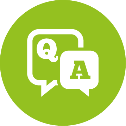 Често задавани въпросиКак мога да направя историята си по-привлекателна за медиите? Имайте предвид, че журналистите предпочитат историите от реалния живот. Включването на лични истории, цитати и данни ще направи съобщението Ви за медиите по-добро. Европейската комисия осигурява ли данни за връзка с медиите? Не. Тъй като Седмицата и съответната кампания се провежда сред държавите – членки на ЕС, ЕИП и държавите кандидатки, това просто не е възможно. Въпреки това този наръчник Ви дава съвети как да създадете добра база данни за медиите и как да изградите надеждни връзки с журналистите. Към кого да се обърна, ако имам допълнителни въпроси? Можете да ни изпратите имейл на info@vocationalskillsweek.eu или да се обадите на +44 (0)207 444 4264. Също така можете да се свържете с нас чрез социалните мрежи на посочените по-долу акаунти. 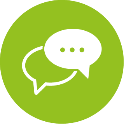 Връзка с насС радост ще отговорим на всичките Ви въпроси относно свързаните с медиите дейности. Имейл адрес: info@vocationalskillsweek.euТелефон: +44 (0)207 444 4264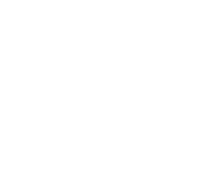 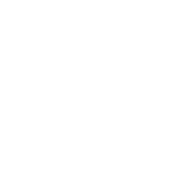 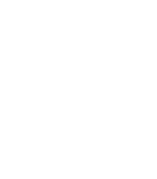 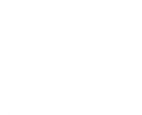 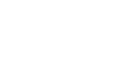 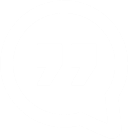 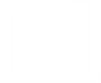 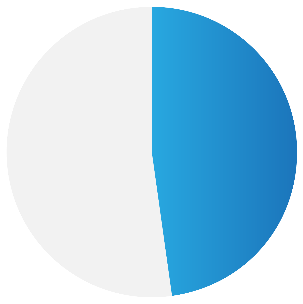 48% от учениците в горните класове на средното образование в Европа участват в горното средно ПОО (2017 г.). 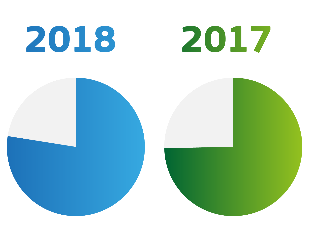 Процентът на заетостта на наскоро завършилите ПОО в Европа се е увеличил до 77,5% (2018 г.) в сравнение с
74,8% (2017 г.).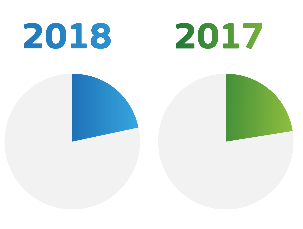 Процентът
на нискоквалифицираните възрастни в Европа е 21,9% (2018 г.), намален от
22,5% (2017 г.).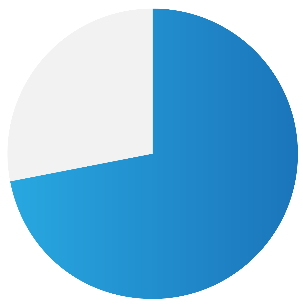 72,2% от фирмите в ЕС осигуряват професионално обучение на своите служители (2015 г.).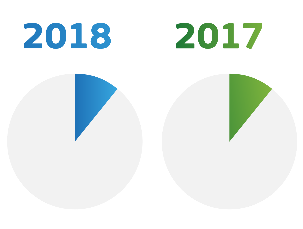 11,1% от населението на Европа между 25 и 64 години участват в обучението за възрастни (2018 г.), увеличено от 10,9% (2017 г.).